NORAKSTSGULBENES NOVADA DOMES LĒMUMSGulbenēPar Jaungulbenes pirmsskolas izglītības iestādes “Pienenīte”attīstības plāna 2021.-2024. gadam apstiprināšanuGulbenes novada pašvaldībā 2021.gada 9.novembrī saņemts Jaungulbenes pirmsskolas izglītības iestādes “Pienenīte” 2021.gada 9.novembra iesniegums (Gulbenes novada pašvaldībā reģistrēts ar Nr.GND/4.6/21/3087-J), kurā lūgts saskaņot Jaungulbenes pirmsskolas izglītības iestādes “Pienenīte” attīstības plānu 2021.-2024.gadam. Pamatojoties uz Attīstības plānošanas sistēmas likuma 10.pantu, kas nosaka, ka valsts un pašvaldības institūcijas atbilstoši savai kompetencei izstrādā attīstības plānošanas dokumentus pēc savas iniciatīvas, izpildot augstākas institūcijas uzdevumu, kā arī tad, ja attīstības plānošanas dokumentu izstrādi paredz normatīvais akts, likuma “Par pašvaldībām” 15.panta pirmās daļas 4.punktu, kas nosaka pašvaldības autonomo funkciju gādāt par iedzīvotāju izglītību, 21. panta pirmās daļas 27.punktu, kas nosaka, ka dome var izskatīt jebkuru jautājumu, kas ir attiecīgās pašvaldības pārziņā, turklāt tikai dome var pieņemt lēmumus citos likumā paredzētajos gadījumos, Jaungulbenes pirmsskolas izglītības iestādes “Pienenīte” nolikuma, kas apstiprināts Gulbenes novada domes 2020.gada 28.maija sēdē (protokols Nr.12, 69.§), 39.1.apakšpunktu, kas nosaka, ka iestāde saskaņā ar Izglītības likumā, Vispārējās izglītības likumā un citos normatīvajos aktos, kā arī iestādes nolikumā noteikto patstāvīgi izstrādā un izdod iestādes iekšējos normatīvos aktus: attīstības plānu, kuru, saskaņojot ar iestādes padomi un pedagoģisko padomi, apstiprina dibinātājs, un Gulbenes novada domes Izglītības, kultūras un sporta jautājumu komitejas ieteikumu, atklāti balsojot: ar 14 balsīm "Par" (Ainārs Brezinskis, Aivars Circens, Anatolijs Savickis, Andis Caunītis, Guna Pūcīte, Guna Švika, Gunārs Ciglis, Intars Liepiņš, Ivars Kupčs, Lāsma Gabdulļina, Māris Jansons, Mudīte Motivāne, Normunds Audzišs, Normunds Mazūrs), "Pret" – nav, "Atturas" – nav, Gulbenes novada dome NOLEMJ:APSTIPRINĀT Jaungulbenes pirmsskolas izglītības iestādes “Pienenīte” attīstības plānu 2021.-2024.gadam (pielikumā).Gulbenes novada domes priekšsēdētājs (personiskais paraksts)		A.CaunītisSagatavoja: L.PriedeslaipaPielikums Gulbenes novada domes 25.11.2021. lēmumam Nr.GND/2021/1335Jaungulbenes pirmsskolas izglītības iestāde “Pienenīte”izglītības iestādes reģistrācijas Nr. 4401901915Attīstības plāns 2021. – 2024.gadamIzglītības iestādes adrese: “Pienenīte”, Jaungulbene,Jaungulbenes pagasts, Gulbenes novads, LV-4420tālrunis 64470138, 28358018e-pasts: pienenite@jaungulbene.lvIestādes vadītāja: Inese ŽukaJaungulbenes pirmsskolas izglītības iestādes “Pienenīte” attīstības plāns 2021.-2024.gadam ir plānošanas dokuments, kurā noteikti prioritārie uzdevumi, veicamie pasākumi un rezultāti, kas jāsasniedz norādītajā plānošanas periodā. Plāna izstrādes mērķis ir sekmēt efektīvu, ilgtspējīgu, kvalitātē un vienlīdzības principos balstītu pirmsskolas izglītības pakalpojumu, uzlabot izglītības iestādes infrastruktūras un materiāli tehniskās bāzes nodrošinājumu. Attīstības plānošana minētajam plānošanas periodam veikta, balstoties uz: 1) Jaungulbenes pirmsskolas izglītības iestādē “Pienenīte” esošās situācijas un turpmāko vajadzību izpēti un analīzi; 2) Gulbenes novada izglītības attīstības plānu 2021. – 2025.gadam; 3) valsts izglītības attīstības redzējumu un prioritātēm, kas noteiktas dokumentā “Izglītības attīstības pamatnostādnes 2021.-2027.gadam”. Jaungulbenes pirmsskolas izglītības iestādes “Pienenīte”Misija – pirmsskola, kurā katram izglītojamam radošu, profesionālu pedagogu vadībā ir iespēja apgūt kvalitatīvu pirmsskolas izglītību mājīgā, ģimeniskā, radošā vidē, cienot sevi un citus.Vīzija – mūsdienīga pirmsskola, kurā ikviens jūtas labi un kurā ikvienam ir iespēja attīstīt savu potenciālu.Vērtības – RADOŠUMS, SADARBĪBA, ATBILDĪBAAPSTIPRINĀTS ar Gulbenes novada domes 2021.gada 25.  novembra lēmumu Nr.GND/2021/1335Jaungulbenes pirmsskolas izglītības iestādes “Pienenīte” vadītāja     (personiskais paraksts)                        I.ŽukaNORAKSTS PAREIZSGulbenes novada pašvaldības kancelejas pārzine		_____________ V.Baškere01.12.2021.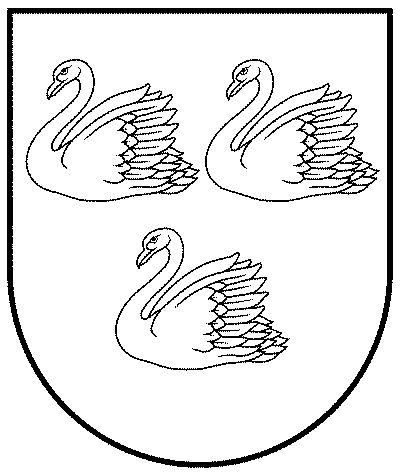 GULBENES NOVADA PAŠVALDĪBAReģ.Nr.90009116327Ābeļu iela 2, Gulbene, Gulbenes nov., LV-4401Tālrunis 64497710, mob.26595362, e-pasts; dome@gulbene.lv, www.gulbene.lv2021.gada 25.novembrīNr. GND/2021/1335(protokols Nr.21; 83.p.)N.p.k.Prioritārais rīcības virziensPrioritārais rīcības virziensPrioritārais rīcības virziensPrioritārais rīcības virziensPrioritārais rīcības virziensPrioritārais rīcības virziens1.Kompetenču pieejas īstenošana caurviju prasmju attīstīšanā izglītojamiemKompetenču pieejas īstenošana caurviju prasmju attīstīšanā izglītojamiemKompetenču pieejas īstenošana caurviju prasmju attīstīšanā izglītojamiemKompetenču pieejas īstenošana caurviju prasmju attīstīšanā izglītojamiemKompetenču pieejas īstenošana caurviju prasmju attīstīšanā izglītojamiemKompetenču pieejas īstenošana caurviju prasmju attīstīšanā izglītojamiemPrioritārie uzdevumiDarbības rezultātsRezultatīvais rādītājsAtbildīgaisLīdzatbildīgaisIzpilde1.1.Izglītības procesa organizēšana pašvadītas mācīšanās prasmju attīstīšanā izglītojamiem, akcentējot savu emociju atpazīšanu un kontrolēšanuIzglītojamie (atbilstoši vecumam un spējām) atpazīst un nosauc savas emocijas, domas, jūtas, mācās tās kontrolēt, koncentrēt uzmanību, lai paveiktu iecerēto līdz galam.1.   85% izglītojamo (atbilstoši vecumam un spējām) atpazīst un nosauc savas emocijas, visi izglītojamie mācās tās kontrolēt, koncentrēt uzmanību, lai paveiktu iecerēto līdz galam, ko apliecina izglītojamo attīstības dinamikas un sasniegtā analīzes rezultāti mācību gada noslēgumā.2.  Iestādē radīta vide, dažādi mācību materiāli, mērķtiecīga pedagogu darbība, lai šo mērķi sasniegtu.VadītājsPedagogi2021./2022.m.g.1.2.Izglītības procesa organizēšana un pārvaldīšana kritiskās domāšanas prasmju attīstīšanā izglītojamiemIzglītojamie vērojot, pētot, identificējot nosauc dažādas sakarības, apzinās darbību secību, cēloņus, sekas, izvērtējot redzētā un dzirdētā ticamību, risinot ikdienas problēmsituācijas atbilstoši vecumam un individuālajām spējām.1.  Visi izglītojamie atbilstoši vecumam pēta un vēro detaļas, salīdzina, pretstata, meklē, saskata sakarības objektos un norisēs. 2.  80% izglītojamo atbilstoši vecumam un individuālajām spējām skaidro grupēšanas kritērijus, salīdzina informāciju pēc noteiktiem kritērijiem vai pazīmēm, apkopo to, veido vispārinājumus, balstoties pieredzē un zināmajā; saredz un skaidro vienkāršas sakarības, cēloņus un sekas.3.  Iestādē radīta vide, dažādi mācību materiāli, mērķtiecīga pedagogu darbība, lai šo mērķi sasniegtu.VadītājsPedagogi2022./2023.m.g.1.3.Izglītības procesa organizēšana un pārvaldīšana problēmrisināšanas caurviju prasmju attīstīšanā izglītojamiemAtpazīst un skaidro savas un citu vajadzības, problēmas, mācās formulēt vēlamo atrisinājumu; lai atrisinātu problēmu, rīkojas izmantojot mēģinājumu un kļūdu metodi vai mērķtiecīgi izplānotu darbību; izvērtē savus un citu izteiktos risinājumus, izvēloties, kuru īstenot, mācās pamatot savu izvēli.1.  Visi izglītojamie atbilstoši vecumam un spējām atpazīst savas un citu vajadzības, rīkojas, izmantojot mēģinājumu un kļūdu metodi, mācās izvērtēt savus un citu izteiktos risinājumus.2.  80% izglītojamo (atbilstoši vecumam) skaidro savas vajadzības, formulē vēlamo atrisinājumu; meklē risinājumus neizdošanās gadījumā; pamato savu izvēli.3.  Iestādē radīta vide, dažādi mācību materiāli, mērķtiecīga pedagogu darbība, lai šo mērķi sasniegtu.VadītājsPedagogi2023./2024.m.g.2.Audzināšanas procesa īstenošana atbilstoši kompetenču pieejaiAudzināšanas procesa īstenošana atbilstoši kompetenču pieejaiAudzināšanas procesa īstenošana atbilstoši kompetenču pieejaiAudzināšanas procesa īstenošana atbilstoši kompetenču pieejaiAudzināšanas procesa īstenošana atbilstoši kompetenču pieejaiAudzināšanas procesa īstenošana atbilstoši kompetenču pieejai2.1.Attīstot pašvadītas mācīšanās prasmes, akcentējot savu emociju atpazīšanu un kontrolēšanu, veicināt izglītojamo izpratni par tikumiem: atbildība, centība, drosme.Izglītojamie saprot atbildības par savām izvēlēm nozīmi; pārvarot grūtības cenšas iecerēto paveikt līdz galam; ir drosme paust un izteikt savas emocijas un jūtas ikdienā.1. Izglītojamie (atbilstoši vecumam un spējām) izstrādā un ievēro noteikumus. 80% izglītojamo paveic iecerēto līdz galam.2. 70% izglītojamo izprot, izsaka savas emocijas un saprot, kā tās kontrolēt, zina, kā izmantot grupas vidi vai pieaugušā palīdzību, lai nomierinātos.VadītājsPedagogi2021./2022.m.g.2.2.Attīstot kritiskās domāšanas un problēmrisināšanas prasmes, veicināt izpratni par tikumiem: atbildība un mērenībaIzglītojamie mācās izprast un izteikt savas vēlmes un vajadzības, rēķinoties ar citu vajadzībām.1. Visi izglītojamie ikdienā izsaka savas vēlmes, vajadzības atbilstoši vecumam, rēķinās ar citu vajadzībām. 2. Izglītojamie izdara izvēles, lai īstenotu savas ieceres.3. 70% izglītojamo formulē problēmu un vēlamo problēmas risinājumu (5–6 g.v.).VadītājsPedagogi2022. - 2024.gads2.3.Veidot izpratni par savu ģimeni, izglītības iestādi, mājām, savu pagastu un Latvijas valsti kā vērtību, veicināt personīgi nozīmīgu iesaisti (telpu rotāšanā, svētku priekšnesumu, apsveikumu gatavošanā), mācīt ar cieņu izturēties pret Latvijas valsts simboliemIzglītojamie ar cieņu izturas pret savu ģimeni, vietējo kopienu, izglītības iestādi un Latvijas valsts simboliem; iesaistās iestādes vizuālā tēla veidošanā.1. Visi izglītojamie (atbilstoši vecumam) pēta Jaungulbenes vēsturiski nozīmīgas vietas, sniedzot atgriezenisko saiti; katrs iesaistās apsveikumu un dekoru gatavošanā uz valsts un citiem nozīmīgiem svētkiem. 2. 70% izglītojamo un viņu ģimenes iesaistās valsts, novada, pagasta, Jaungulbenes muzeja, iestādes organizētajās aktivitātēs.3. Visi izglītojamie piedalās apsveikumu koncertu vai citu aktivitāšu (klātienē vai video) gatavošanā SAC “Jaungulbenes Alejas” iemītniekiem. VadītājsPedagogi2021. – 2024.gads2.4.Izpratnes par savu atbildību pret apkārtējo vidi, rūpēm par to, veidošana.Izglītojamiem par ieradumu kļuvušas rūpes par apkārtējo vidi.1. 50% izglītojamo un viņu ģimeņu iesaistās makulatūras un bateriju vākšanā. 2. Visiem izglītojamiem par ieradumu kļuvis savākt aiz sevis un šķirot atkritumus (iestādē un tās teritorijā).3. Izveidotas sakņu un puķu dobes, izglītojamie rūpējas par augiem, regulāri piedalās apkārtnes sakopšanā.VadītājsPedagogi2021. – 2024.gads3.Iekļaujošas vides veidošanaIekļaujošas vides veidošanaIekļaujošas vides veidošanaIekļaujošas vides veidošanaIekļaujošas vides veidošanaIekļaujošas vides veidošana3.1.Grupu komplektēšana atbilstoši izglītojamo individuālām vajadzībāmIzglītojamie grupās jūtas emocionāli un fiziski droši.Visiem izglītojamiem izglītības iestādē nodrošināta emocionāli un fiziski droša vide, izglītojamie jūtas piederīgi grupai.VadītājsPedagogiKatru gadu3.2.Mācību materiālu un vides pielāgošana izglītojamo individuālām vajadzībāmIzglītības procesā tiek ievērotas izglītojamo individuālās vajadzības.1. Visiem izglītojamiem no 5 gadu vecuma veikta speciālo vajadzību izvērtēšana.2. Izglītojamiem, kuriem konstatētas speciālās vajadzības, izstrādāti individuālie izglītības programmas apguves plāni.3. Mācību procesā izmanto mācību materiālus, kas atbilst katra izglītojamā individuālajām vajadzībām un spējām.VadītājsPedagogiKatru gadu3.3.Sadarbība ar atbalsta personālu iekļaujošas vides nodrošināšanāAtbalsta personāls iesaistās izglītojamo speciālo vajadzību izvērtēšanā un nodrošina atbalsta pasākumus1. Logopēda nodarbības 2X nedēļā.2. Novada speciālistu – speciālā pedagoga un psihologa konsultācijas 1X mēnesī.3. Asistents vai otrs pedagogs grupā izglītojamiem ar speciālām vajadzībām.VadītājsGulbenes novada Izglītības pārvaldeKatru gadu4.Pedagogu profesionālā pilnveidePedagogu profesionālā pilnveidePedagogu profesionālā pilnveidePedagogu profesionālā pilnveidePedagogu profesionālā pilnveidePedagogu profesionālā pilnveide4.1.Pedagogu profesionālās pilnveides vajadzību apzināšana Katru gadu ir apzinātas pedagogu un citu darbinieku profesionālās pilnveides vajadzības Visi iestādes darbinieki, iesniedzot pašvērtējuma anketas, norāda profesionālās pilnveides vajadzības.VadītājsDarbiniekiKatru gadu4.2.Pedagogu un citu iestādes darbinieku profesionālas pilnveides nodrošināšanaPedagogiem un pārējiem iestādes darbiniekiem nodrošināta nepieciešamā profesionālā pilnveide atbilstoši individuālajām vajadzībām un iestādes prioritārajiem uzdevumiem.1. Visiem darbiniekiem nodrošināta iespēja apmeklēt plānotos profesionālās pilnveides kursus.2. Visiem nodrošināta mācīšanās kolektīvā – kopējas mācības, nodarbību un aktivitāšu vērošana, analīze.3. Nodrošināta iespēja pedagogiem dalīties ar labās prakses piemēriem novadā.4. Nodrošināta pieredzes apmaiņa ar citām pirmsskolām.Vadītājs,pedagogi, darbiniekiGulbenes novada Izglītības pārvaldePēc vajadzībasVismaz 2X gadāKatru gadu1X gadā5.Mūsdienīgas mācību vides veidošana, infrastruktūras sakārtošanaMūsdienīgas mācību vides veidošana, infrastruktūras sakārtošanaMūsdienīgas mācību vides veidošana, infrastruktūras sakārtošanaMūsdienīgas mācību vides veidošana, infrastruktūras sakārtošanaMūsdienīgas mācību vides veidošana, infrastruktūras sakārtošanaMūsdienīgas mācību vides veidošana, infrastruktūras sakārtošana5.1.Vides labiekārtošana āra nodarbībāmIzveidota āra klase un atjaunotas smilšu kastes katrai grupai1. Izveidotas āra klases katrai grupai – āra videi atbilstoši galdi, krēsli vai soli.2. Atjaunotas smilšu kastes katrai grupai.3. Nodrošināts laukumu apgaismojums.VadītājsSaimniecības vadītāja, pedagogi2022.gads2021.gads5.2.Digitālo mācību līdzekļu un datortehnikas iegādeNodrošināti mūsdienīgam mācību procesam atbilstoši digitālie mācību līdzekļi un datortehnika1. Katrā grupā skolotāju darbam un izglītojamo digitālo prasmju attīstībai ir klēpjdators un monitors.2. Katrai grupai nodrošināts vismaz viens digitālais mācību līdzeklis.VadītājsPašvaldības IT speciālisti2022. – 2024.gads5.3.Grupu telpu un iestādes teritorijas infrastruktūras sakārtošanaGrupu telpas un iestādes teritorija atbilst normatīvo aktu prasībām kvalitatīva mācību procesa nodrošināšanai1. Ēkai nomainīts skurstenis.2. Veikts sporta zāles un interešu pulciņa nodarbību telpas, logopēdes darba telpas kosmētiskais remonts.3. Veikts koplietošanas telpu - gaiteņu, kāpņu telpu, darbinieku tualetes telpu remonts.4.  Nomainītas kanalizācijas caurules ēkas 1.stāvā.5. Nomainītas durvis visām grupu un koplietošanas telpām (29 durvis).6. Celiņu un asfaltēto laukumu seguma atjaunošana.VadītājsPašvaldības Attīstības un projektu nodaļa2021.gads2022. – 2023.gads2022. – 2024.gads2022. – 2024.gads5.4.Rotaļu laukumu labiekārtošanaIzstrādāts rotaļu laukumu projekts, uzstādītas normatīvo aktu prasībām atbilstošas rotaļu konstrukcijas ar drošības prasībām atbilstošu segumu zem tām.1. Katrā laukumā uz atbilstoša seguma uzstādītas jaunas, normatīvajiem dokumentiem atbilstošas rotaļu konstrukcijas.2. Divām grupām uzbūvētas nojumes āra nodarbībām.VadītājsPašvaldības Attīstības un projektu nodaļa2021. - 2022.gads5.5.Ēkas energoefektivitātes paaugstināšanaNodrošināta ēkas energoefektivitāte1. Izstrādāts ēkas energoefektivitātes projekts. 2. Veikta ēkas siltināšana, pamatu nostiprināšana, daļēja logu un ārdurvju nomaiņa, 1 stāva grīdu nomaiņa, apkures sistēmas nomaiņa.VadītājsPašvaldības Attīstības un projektu nodaļa2021. gads2022. - 2023.gads